      2018 February Menu – Chatham**Please purchase your lunch ticket  when you arrive**Menu is subject to change.   If you are going to be late arriving, please call before 11.00And let us know 519-351-02971Spaghetti Carbonara                  2                                       Sausage on a bun & Veggies5BLT & Salad                                    6Bacon & Egg McMuffin with Hash browns                                      7 Liver (Pork Chop) & Onions, Fried Potatoes                                                 8Pizza Casserole                                 9Fish Sticks& Fries                                   12Subs & Chips                                    13Mardi GrasPancakes, Fruit and Sausage                                     14Valentine’s DayDinnerSteak, Baked Potato & Veggies sign-up required                                15Spaghetti& Meat Sauce                                 16Hamburgers& Onion Rings                                  19Club ClosedFamily Day                                    20Western Omelet                                     21Roasted Chicken, Mashed Potatoes& Veggies                              22Smorgasbord                                 23Pizza & Birthday Cake                     26Cheesy Potato & Bacon Soup                                    27Eggs Benedict                                     28Pork Roast with Roasted Potatoes & Veggies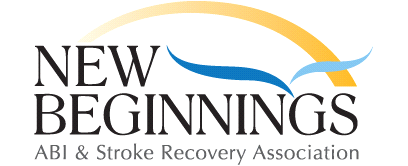 